                                                           Р Е Ш Е Н И Еот 28.04.2022                                   с. Калинино                                   № 16О внесении изменений в решение Совета депутатов Калининского сельсовета Усть-Абаканского района Республики Хакасия от 15.11.2021г. № 38 «Об установлении на территории муниципального образования Калининский сельсовет налога на имущество физических лиц на 2022 год»  Рассмотрев протест прокурора Усть – Абаканского района, руководствуясь  Уставом  муниципального образования Калининский сельсовет, Совет депутатов Калининского сельсовета        РЕШИЛ:1. Внести изменения в решение Совета  депутатов Калининского сельсовета от 15.11.2021г. №38 «Об установлении на территории муниципального образования Калининский сельсовет налога на имущество физических лиц на 2022 год» следующие изменения: - наименование решения «Об установлении на территории муниципального образования Калининский сельсовет налога на имущество физических лиц на 2022 год», заменить  на «Об введении на территории муниципального образования Калининский сельсовет налога на имущество физических лиц на 2022 год»   -  в пункте 1 слово «Установить» заменить на «Ввести».  2. Настоящее решение вступает в силу после его официального опубликования (обнародования).ГлаваКалининского сельсовета                                                                 Сажин И.А.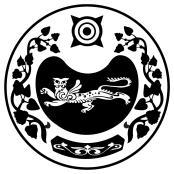 